MEMORIU DE PREZENTARE ȘI DECLARAȚIESubsemnatul/a_________________________________________________________________________în calitate de reprezentant legal al__________________________________________________________
cu sediul în ________________________________________________________________________ punct de lucru în______________________________________________________________________ având ca obiect de activitate la punctul de lucru _______________________________________________
declar pe propria răspundere, asumându-mi exactitatea și realitatea informațiilor prezentate și cunoscând că falsul în declarații este pedepsit de legea penală, următoarele:Cunosc și respect prevederile legislației în vigoare în domeniul alimentării cu apă și canalizare, pentru obiectul de activitate declarat.REPREZENTANT LEGAL UTILIZATORNume și prenumeFuncția SemnăturaLegenda: În cazul în care utilizatorul deține mai multe contracte pentru punctul de lucru se va preciza, pentru fiecare sursa/surse de alimentare cu apă și se va transmite Autorizația de gospodărire a apelor/Notificarea de funcționare. În cazul altor surse se va preciza forma contractuală prin care se asigură alimentarea cu apă.Se prezintă activitățile desfășurate la punctul de lucru, cu informații asupra proceselor tehnologice și a altor activități, cu precizarea și descrierea etapelor care necesită apă și în urma cărora rezultă ape care se evacuează în rețeaua de canalizare a Apa Nova București prin racord sau vidanjare.Anexa se va completa în cazul în care există alți utilizatori ai rețelei de canalizare a titularului de Contract Apa Nova București.În cazul în care utilizatorul nu deține în nume propriu Contract de alimentare cu apă încheiat cu Apa Nova București se va specifica societatea care asigură sursa de alimentare cu apă și se va transmite dreptul de folosință dat de titularul de contract, în vederea obținerii Acordului de Preluare.Volumul mediu total evacuat (mc/lună) se va calcula conform facturilor Apa Nova București pe ultimele 6 luni.Se vor specifica punctele de verificare/monitorizare a calității apelor uzate evacuate (ex: cămin racord/cămin care îndeplinește condiții tehnice de prelevare, etc).Se vor descrie reperele de identificare a secțiunii de control (ex: la circa 3 m de poarta de acces în incintă, etc).Se va specifica tipul de ape evacuate conform precizărilor din Legea serviciului de alimentare cu apă și canalizare nr.241/2006 republicată în 2015 - art.3, cu modificările și completarile ulterioare: - apele uzate menajere - apele de canalizare rezultate din folosirea apei în gospodării, instituții publice și servicii, care rezultă mai ales din metabolismul uman și din activități menajere și igienico-sanitare;- apele uzate industriale - apele de canalizare rezultate din activități economico - industriale sau corespunzând unei alte utilizări a apei decât cea menajeră;- apele uzate orășenești - apele de canalizare rezultate din amestecul apelor uzate menajere cu apele uzate industriale sau agrozootehnice, preepurate sau nu, precum și apele care provin din stropirea și spălarea drumurilor publice sau private, a aleilor, a gradinilor și a curților imobilelor;- apele pluviale - apele de canalizare care provin din precipitații atmosfericeSe va preciza modalitatea de evacuare a apelor uzate (ex: prin pompare, gravitațional, vidanjare, etc)
              Memoriul de Prezentare și Declarație se adaptează potrivit domeniului și complexității activității.ANEXA la Memoriu de prezentare și DeclarațieLista utilizatorilor (societăților) racordați la rețeaua de canalizare interioară a titularului de Contract  Apa Nova BucureștiREPREZENTANT LEGAL UTILIZATORNume și prenumeFuncția 
Semnătura1. DATE GENERALE1. DATE GENERALE1.1. Denumirea utilizatorului:1.1. Denumirea utilizatorului:1.2. Adresă sediu social: 1.2. Adresă sediu social: 1.3. Adresă punct de lucru: 1.3. Adresă punct de lucru: 1.4. Cod unic de înregistrare:1.4. Cod unic de înregistrare:1.5. Contract de furnizare/prestare a serviciului de alimentare cu apă și canalizare1:      1.5. Contract de furnizare/prestare a serviciului de alimentare cu apă și canalizare1:      1.6. Cod client Apa Nova București:1.6. Cod client Apa Nova București:1.7. Persoana de contact 1.7. Persoana de contact Nume: Nume: Telefon :e-mail: 2. ACTIVITATE DESFĂȘURATĂ2. ACTIVITATE DESFĂȘURATĂUtilizator titular de contract EntitateCod CAEN aferent punctului de lucru:Utilizator titular de contract EntitateDescrierea activității ²Societatea deține parcare?  Da 🔲     Nu 🔲 Societatea deține parcare?  Da 🔲     Nu 🔲 Exista alți utilizatori ai rețelei de canalizare a titularului de contract Apa Nova București?Da 🔲 Se vor declara subconsumatorii racordați la la rețeaua de canalizare interioară a titularului de contract în Anexa3 la Memoriu de prezentare și Declarație.Nu 🔲Exista alți utilizatori ai rețelei de canalizare a titularului de contract Apa Nova București?Da 🔲 Se vor declara subconsumatorii racordați la la rețeaua de canalizare interioară a titularului de contract în Anexa3 la Memoriu de prezentare și Declarație.Nu 🔲3. SURSE DE ALIMENTARE CU APĂ3. SURSE DE ALIMENTARE CU APĂ3. SURSE DE ALIMENTARE CU APĂSursa Apa Nova București 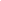 Sursă subterană          Altă sursă4                .............................4. EVACUAREA APELOR UZATE: 4. EVACUAREA APELOR UZATE: 4. EVACUAREA APELOR UZATE: 4. EVACUAREA APELOR UZATE: 4. EVACUAREA APELOR UZATE: 4. EVACUAREA APELOR UZATE: 4. EVACUAREA APELOR UZATE: 4. EVACUAREA APELOR UZATE: 4.1 Volum mediu lunar evacuat (mc)5........................4.1 Volum mediu lunar evacuat (mc)5........................4.1 Volum mediu lunar evacuat (mc)5........................4.1 Volum mediu lunar evacuat (mc)5........................4.1 Volum mediu lunar evacuat (mc)5........................4.1 Volum mediu lunar evacuat (mc)5........................4.1 Volum mediu lunar evacuat (mc)5........................4.1 Volum mediu lunar evacuat (mc)5........................4.2 Secțiuni de control4.2 Secțiuni de control4.2 Secțiuni de control4.2 Secțiuni de control4.2 Secțiuni de control4.2 Secțiuni de control4.2 Secțiuni de control4.2 Secțiuni de controlSecțiuni de control6Localizare7Localizare7Tipul apelor evacuate8Modalitatea de evacuare9Volum mediu lunar  evacuat pe fiecare secțiune de control (mc)Volum mediu lunar  evacuat pe fiecare secțiune de control (mc)Procent din volumul mediu lunar evacuat pe fiecare secțiune de control (%)R1/S1Rn/Sn4.3. Instalații de preepurare existente deținute de utilizator – titular de contract4.3. Instalații de preepurare existente deținute de utilizator – titular de contract4.3. Instalații de preepurare existente deținute de utilizator – titular de contract4.3. Instalații de preepurare existente deținute de utilizator – titular de contract4.3. Instalații de preepurare existente deținute de utilizator – titular de contract4.3. Instalații de preepurare existente deținute de utilizator – titular de contract4.3. Instalații de preepurare existente deținute de utilizator – titular de contract4.3. Instalații de preepurare existente deținute de utilizator – titular de contractTipTipNr.Nr.Nr.Nr.LocalizareLocalizare5. Alte informații privind folosirea și evacuarea apei din activitatea desfășurată în incinta punctului de lucru  Nr. crt.Numele utilizatorului Cod CAEN - Activitate desfășurată la punctul de lucru Construcții și instalații de preepurare, măsuri, pentru respectarea condițiilor calitative și cantitative